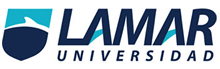 UNIVERSIDAD GUADALAJARA LAMARTURISMO 8° SEMESTREFORMATO DE PRESENTACIÓN PARA ADMINISTRACIÓN DE CONGRESOS, CONVENSIONES Y EXPOSICIONES“INTERMEDIARIOS EN EL TURISMO”  NORMA ESTEFANÍA TADEO HERNÁNDEZGUADALAJARA, JALISCO 
SEPTIEMBRE 2014La variedad de entidades que prestan servicios turísticos dan cuenta de un negocio que le abre espacio a la inversión en diversos sectores.El turismo es un sector económico amplio, que involucra numerosas asociaciones, empresas y servicios. Los llamados “prestadores de servicios turísticos” van más allá del solo negocio hotelero. También están los expertos en el sector gastronómico, las agencias de viaje y hasta los servicios de guías y acompañamiento, quienes realizan un papel importante en la cadena turística. Los prestadores de servicios turísticos son actores fundamentales en el negocio y, por tanto, ofrecen espacios diferentes para abordar la inversión en el sector.Según el último estudio del sector turístico realizado por el Ministerio de Comercio, Industria y Turismo, a septiembre del año 2012 se encontraban activos 17.256 prestadores de servicios turísticos en el Registro Nacional de Turismo. De las empresas registradas el 31,1% se localizan en las grandes capitales.El Registro Nacional de Turismo agrupa en 18 grandes categorías los distintos tipos de prestadores de servicios turísticos. Cada tipo de establecimiento representa un ámbito del sector en el que puede haber posibilidad de inversión. Además, son actores fundamentales que hay que considerar para estructurar un proyecto turístico y hotelero, pues cada uno interviene en las diferentes actividades turísticas. Estos son los que más se deben tener en cuenta a la hora de pensar en su inversión:Establecimientos de alojamiento y hospedajeDentro de este grupo se pueden encontrar hoteles, hostales, posadas, aparta-hoteles, moteles, boteles (hotel sobre una plataforma flotante sobre agua), cabañas, entre otros. La ocupación hotelera alcanzó en agosto de 2012 el 54,9%,  0,1 puntos porcentuales más que en el mismo período del año anterior. No obstante, entre enero y agosto se registró un 53,0 % que contrasta con el 51.2% obtenido hasta el mismo mes del 2011. En el primer semestre de 2012 el PIB de este sector aumentó 5,2 % con respecto al 4,8% del mismo período del año anterior. Para septiembre se presentó un aumento del 8,6% en los ingresos a los hoteles, y un  3,5% en el aumento del personal ocupado.  La inversión en este tipo de establecimientos es una de las más activas en este momento y quizá la que más oportunidades ofrece.  Establecimientos de gastronomía, bares y negocios similares El negocio de comidas mueve en el país 10.124 millones. El crecimiento de restaurantes en ciudades intermedias dan cuenta del buen momento que atraviesan este tipo de negocios. Según estudios del Ministerio de Comercio, Industria y Turismo para el tercer período del 2012 se calculó un  incremento para el sector comercial del 3,5%, mientras que  hoteles y restaurantes subieron un 6,5%.Agencias de viajes Una agencia de viaje es un intermediario entre el turista y las empresas o entidades que ofrecen servicios relacionados con el turismo; es, además, un productor de bienes o servicios turísticos. El Registro Nacional de Turismo hace una división entre agencias de viajes y turismo, agencias mayoristas y agencias operadoras. Las agencias de viajes y turismo son un actor clave del sector turístico, ya que se encargan de crear paquetes turísticos y comercializarlos en el consumidor final. El último tipo de agencia, la mayorista, es más un proveedor que organiza y programa planes o paquetes turísticos para ser ejecutados por las agencias operadoras y vendidos por las agencias de viajes y turismo. Operador profesional de congresos, ferias y convencionesSon empresas o personas naturales que se dedican a la organización de certámenes, congresos, convenciones, ferias y seminarios, entre otros. Los operadores se encargan de todas las etapas: planeación, administración, promoción, realización y ejecución. Arrendadores de vehículos para turismo nacional e internacionalEs la empresa o persona natural que presta el servicio de arrendamiento de vehículos automotores a turistas nacionales o extranjeros. Oficina de representación turísticaUna oficina de representación turística es una empresa que actúa como intermediaria para la venta, promoción o explotación de servicios turísticos ofrecidos por otras personas, tanto en el territorio nacional como en el extranjero. Las oficinas se rigen por lo previsto en el Título XIII del Libro IV del Código de Comercio. Guía de turismoEs la persona natural que presta servicios en el área de guionaje turístico. Las funciones del guía son orientar, conducir, instruir y asistir al turista en el lugar en el que se encuentre. Así, cada uno de los tipos de prestadores de servicios turísticos ofrece posibilidades singulares de inversión y representa un paso puntual en todo el proceso económico del turismo. Las múltiples aristas permiten desarrollar negocios en cada una y le apuntan a segmentos particulares del mercado. Al invertir en un proyecto de un complejo hotelero, por ejemplo, es preciso tener en cuenta todos los actores alrededor, desde las agencias de viaje que ofrecen paquetes en la zona hasta los operadores turísticos de servicios de excursión y similares. Así, el turismo ofrece varias oportunidades muy interesantes para los inversionistas que buscan construir un capital en este sector.